KATA PENGANTAR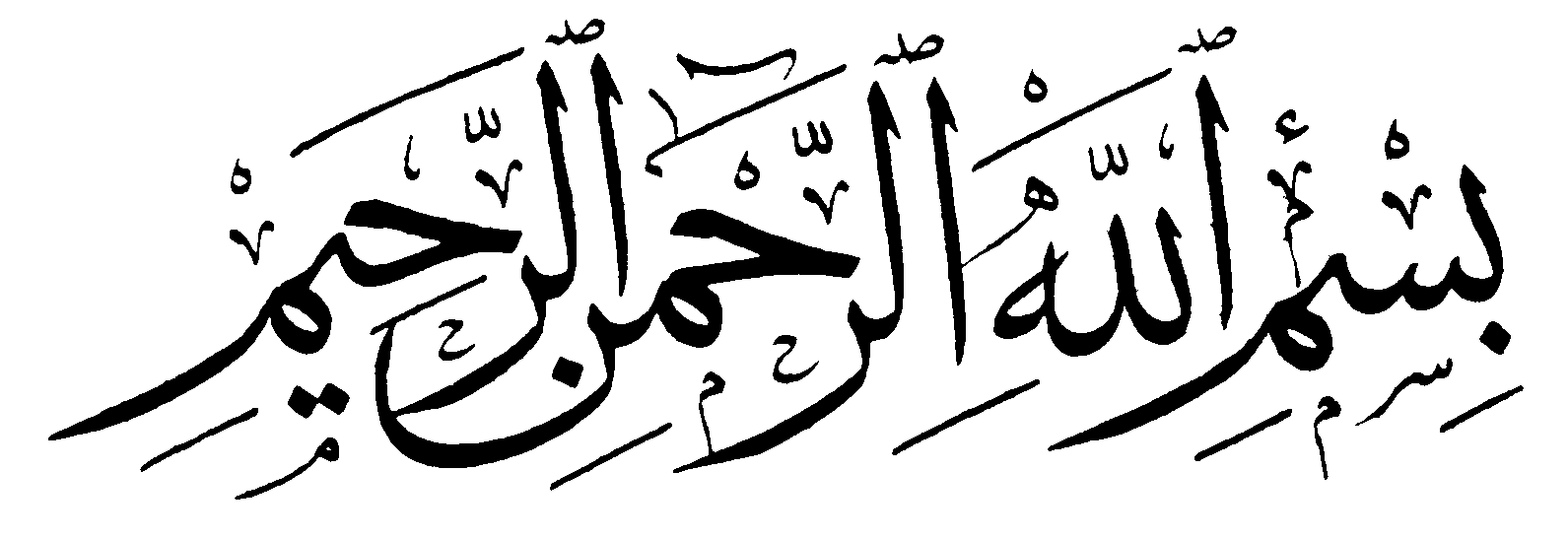 	Puji dan syukur penulis panjatkan kepada Allah swt, yang telah memberikan rahmat dan hidayah-Nya kepada kita, serta melimpahkan segala cinta, kasih, dan sayang-Nya sehingga penulis dapat menyelesaikan skripsi PTK. Tidak lupa shalawat dan salam semoga tercurahkan kepada Nabi Besar Muhammad saw, keluarga, sahabat, sampai kita sebagai umatnya.	Skripsi ini berjudul “Penggunaan Model Inkuiri Terbimbing Untuk Meningkatkan Hasil Belajar Siswa Pada Tema Selalu Berhemat Energi Subtema Macam-macam Energi” (Penelitian Tindakan Kelas pada Pembelajaran 6 di Kelas IV SDN Leles 02 Kecamatan Leles Kabupaten Garut).	Skripsi PTK ini diajukan untuk memenuhi tugas akhir kuliah dan menjadi salah satu syarat dalam menempuh jenjang pendidikan sarjana pada Program Studi Pendidikan Guru Sekolah Dasar Fakultas Keguruan dan Ilmu Pendidikan Universitas Pasundan Bandung.	Penulis menyadari sepenuhnya bahwa skripsi ini belumlah sempurna. Meskipun demikian, penulis berharap semoga skripsi ini dapat bermanfaat bagi semua pihak yang membaca dan memerlukannya. Semoga di masa yang akan datang penulis bisa berbuat yang lebih baik lagi. Amin.							Bandung, September 2014								Penulis